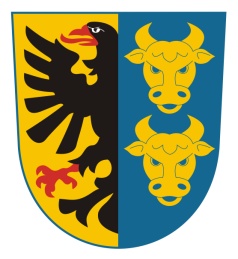 		         Obec TuřInformace o složení volební komise Starosta obce Tuř podle  zákona č. 491/2001 Sb. a vyhlášky Ministerstva vnitra ČR č. 59/2002Sb. zveřejňuje v souvislosti s volbami do zastupitelstva obce, které se uskuteční ve dnech 5. a 6. října 2018 informaci o složení volební komise: Předsedkyně :  Květa Kotlářová Zapisovatelka : Nikola Řeháková Členové :   Hana Víchová                     Hana Řeháková                     Venuše Roudná Starosta dále dává na vědomí, že vyhrazené plochy pro vylepování volebních plakátů jsou na dřevěných vývěskách v Obci Tuř a místní části Hubálov. V Tuři dne  4.9.2018                                                                                     Starosta Obce Tuř                                                                                      Martin Řehák                    